The trustees present their report, together with their receipts and payments account of the charity for the year ended 31 October 2019.  Given the level of income and expenditure, and the relatively straight forward nature of the balances, the trustees have adopted a receipts and payments basis of accounting and do not believe either an audit or independent examination is required.REFERENCE AND ADMINSTRATIVE DETAILSRegistered Charity number1145561TrusteesMr A Chuter, ChairmanMrs N Campbell, Treasurer Mrs M Nicolson, Secretary Resigned this yearCasey Freeman, Trustee – 02 September 2019Appointed Casey Freeman, Trustee – Appointed 12 January 2019STRUCTURE, GOVERNANCE AND MANAGEMENTGoverning documentThe charity is controlled by its governing document, a deed of trust, and constitutes an unincorporated charity.Organisational structureTrustees are elected at the Annual General Meeting.  There are currently three trustees as stated above.Risk managementThe trustees have a duty to identify and review the risks to which the charity is exposed and to ensure appropriate controls are in place to provide reasonable assurance against fraud and error.OBJECTIVES AND ACTIVITIESCharitable objectivesThe principal objective of the charity is to promote good health by advancing public education about the relief of suffering of people in pain, in particular by bringing together voluntary organisations established for the relief of pain sufferers in a common effort to improve their care, treatment and management.To advance the education of the general public on the causes, effects, treatment and management of pain; andTo promote social inclusion for the public benefit among people living with pain who may be socially excluded from society, as a result of poor management of their condition and the physical, psychological and social problems that can ensue.Charitable activitiesPain UK is working to influence the way pain is dealt with within the NHS, the workplace and society.  As an umbrella organisation we are building a stronger voice representing those living with pain. Pain UK continue to advocate for people in pain.Our website is up and running well and we have had almost a 120% increase of traffic since this time last year, totalling an average of 224 hits per day. Some of the activity of this year has included: - getting involved with a company working to educate pharmacists regarding pain, speaking at The Ethical Medicines Industry Group (EMIG) about Pain UK, being an adviser to the office of The Independent Adjudicator for Higher Education (Disabilities Experts Panel) regarding pain, being interviewed by The Association for British Pharmaceutical Industry (ABPI) regarding being a small charity supported by pharma companies and attendance at their annual conference,advising on the steering committee for the UP Campaign, this was a European wide survey about lower back pain. FINANCIAL PERFORMANCEFundraising activitiesIn the current financial year Pain UK has received donations from the public, companies, donations in memory and consultancy income. The total of these donations is £9,111.49. The in memory donations have been received from Mr & Mrs Carter of £40.00, a donation of £191.39 via Much Loved in tribute to Anne Gault, from the company NISA via making a difference we received £300.00. We received £1,000.00 from The ORR Mackintosh Foundation, whose aims and activities are as follows: “to promote and develop theatrical, musical and dramatic arts; relieve suffering from and promote research into the causes & treatment of AIDS/Cancer; provide for medical research generally and relief of sickness; relief for the homeless and poverty stricken; promotion of the conservation, protection & enhancement in the UK of nature & the amenities of the countryside Inc. areas of natural beauty.” The Watford Lions Club sent us a donation of £25.00. We continue to receive donations from Stickman Ltd this year totalling £22.90. Our consultancy fee from Pfizer this year was £2,800. The Havas So Group gave a donation of £3,000.00. We have also received funds from Amazon via a percentage of sales from individuals purchases, of £30.02, Public donations via PayPal of £406.25 and Just Giving £1,295.93. We are extremely grateful for these donations as we would not be able to carry out our work with out them.Income and Expenditure and Statement of AssetsThe charity had an excess of income over expenditure during the year of £4,877 (2018 – expenditure over income £2,511).  The bank balance at the 31 October 2019 is £10,658 (31 October 2019 - £5,781).Approved by the order of the board of trustees on 09 July 2020 and signed on its behalf by: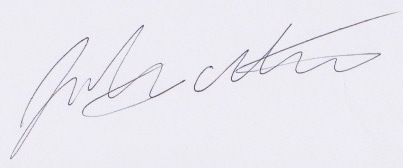 ………………………………….Mr A Chuter - ChairmanApproved by the board of trustees on 09 July 2020 and signed on its behalf by:………………………………….Mr A Chuter - ChairmanNotesThese accounts have been prepared on a receipts and payments basisThe accounts fees are £120 for 18-19 and will be paid in 19-20.  The accounts fee for 17-18 was paid in 19-20Trustees expenses were £1,080.65 (2018 - £2,073.90) and included travel and subsistence costs and payments made on behalf of Pain UK for printing, website and other costsIncome includes Consultancy fees of £2,800 from Pfizer and £3,000 from Havas So Group (unrestricted) and a donation of £1,000 from ORR Mackintosh Foundation (unrestricted).  Other income is comprised of smaller donations and is all unrestricted.31 October 201931 October 2018££ Income  Donations 9,1113,8009,1113,800Expenditure  Travel and subsistence  Travel and subsistence  Travel and subsistence  Travel and subsistence 1,3161,377 Exhibition costs Exhibition costs Exhibition costs Exhibition costs-834 Accounts and Independent Examination Accounts and Independent Examination Accounts and Independent Examination Accounts and Independent Examination-240 Annual General Meeting   Annual General Meeting   Annual General Meeting   Annual General Meeting  3688 Indemnity insurance Indemnity insurance Indemnity insurance Indemnity insurance524478 Survey costs Survey costs408408 Website and computer costs Website and computer costs1,2331,099 Computer equipment Computer equipment230699 Printing, postage, stationery Printing, postage, stationery224802 Training Training Training100- Other costs Other costs Other costs1642864,2356,311 Excess of income over expenditure Excess of income over expenditure Excess of income over expenditure Excess of income over expenditure4,877(2,511) Balance at the beginning of the year  Balance at the beginning of the year  Balance at the beginning of the year  Balance at the beginning of the year 5,7818,292 Balance at the end of the year Balance at the end of the year Balance at the end of the year10,6585,781 Statement of Assets as at 31 October 2018  Statement of Assets as at 31 October 2018  Statement of Assets as at 31 October 2018  Statement of Assets as at 31 October 2018  The Cooperative Bank Account  The Cooperative Bank Account  The Cooperative Bank Account 10,6585,781